様式令和３年度青森県認知症対応型サービス事業開設者研修受講手数料について１　受講者名２　事業所名３　青森県収入証紙「青森県収入証紙」欄には、受講手数料として８，８００円分の青森県収入証紙を貼付し、６月８日（火）までに（厳守）簡易書留等にて送付願います。送付先〒030-8570　青森市長島一丁目１－１青森県健康福祉部高齢福祉保険課　高齢者支援グループ裏面も御覧ください。（　裏面　）　青森県収入証紙は、証紙売りさばき人から購入してください。　なお、証紙売りさばき人については、青森県ホームページ内の「出納局のホームページ」（http://www.pref.aomori.lg.jp/suitou/f_ken_shoshi/ken_shoshi.htm）において確認できます。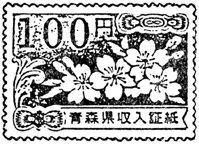 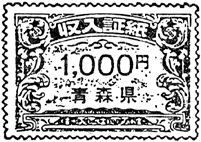 フ リ ガ ナ氏　　　　名青森県収入証紙　貼付欄８，８００円分（　欄が不足する場合は、裏面に貼付すること。　）（　証紙は消印せず、重ねて貼らないこと。　　　）